Контрольная работа 1Задача 1Расчет динамических характеристик линейных САУОпределить весовую функцию g(t) и переходную функцию h(t) линейной САУ, состоящей из последовательного соединения апериодического и идеального интегрирующего звеньев, по заданным в табл. 1 параметрам ее передаточной функции в соответствии с последними двумя цифрами учебного шифра:, где р – оператор Лапласа.   К=10;   Т=0,7.Составить таблицу расчетных значений искомых временных характеристик и построить их графики для временного интервала: t=0–5T с шагом дискретизации, равным 0,5Т. РешениеПо стандартной таблице изображений находим весовую функцию:.Таблица 1. Расчетные значения весовой функцииРис. 1. График весовой функцииПереходная функция:Таблица 2. Расчетные значения весовой функцииРис.2. График переходной функцииОтвет:, .Задача 2Расчет частотных характеристик линейных САУТаблица 3. Исходные параметры САУОпределить круговую частоту ω, с которой устройство САУ, состоящее из последовательно включенных двух апериодических и одного идеального интегрирующего звеньев, дает заданный сдвиг по фазе между выходным и входным сигналами. При этом следует определить амплитуду выходного сигнала Ymна данной частоте, если известна амплитуда входного сигнала Xm. Передаточная функция заданной САУ имеет следующий вид:.Решение.По передаточной функции W(p), представленной в операторной форме, найдем выражение для частотной передаточной функции W(jω) путем замены в выражении оператора Лапласа р на комплексную переменную jω.W(jω) = ,где: Н(ω) =  - модуль частотной передаточной функции, представляющий собой амплитудно-частотную характеристику (АЧХ) системы САУ;Проведем необходимые расчеты используя MS ExelТаблица 4. Расчетные значения модуля и аргумента частотной передаточной функции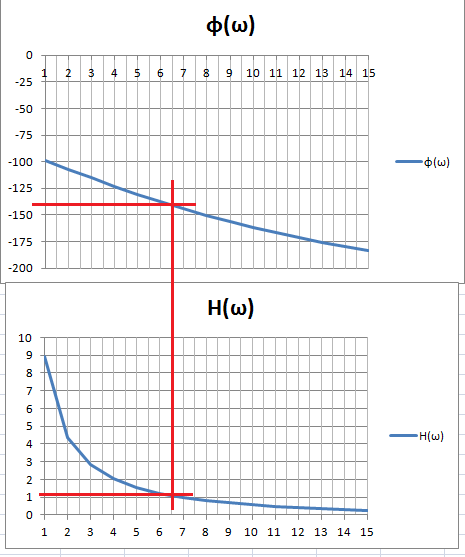 Рис.3. График АЧХ и ФЧХ(w=6,5)-140H(w=6,5)1,1Искомая амплитуда выходного сигнала равна:Ym=H(w)*Xm=1,1*5=6,4Задача 3Построение логарифмических частотных характеристик и годографа АФЧХТаблица 5. Исходные данные задачи 31. Построить асимптотическую логарифмическую амплитудно-частотную характеристику (ЛАЧХ) и логарифмическую фазочастотную характеристику ЛФЧХ для линейной системы САУ, состоящей из четырех последовательно включенных звеньев:одного реального дифференцирующего звена с передаточной функциейW1(р) = К1∙(Т1∙р + 1);двух апериодических звеньев первого порядка с передаточными функциями  W2(р) = К2/(Т2∙р + 1) и W3(р) = К3/(Т3∙р + 1);одного идеального интегрирующего звена с передаточной функцией К4/р.По условиям задачи передаточная функция заданной линейной САУ имеет следующий вид:,где К = К1∙ К2∙ К3∙ К4.2. Построить годограф АФЧХ W(jω) заданной САУ.Решение.Найдем выражение для логарифмической АЧХ и ФЧХ, для чего сначала определим АФЧХ системы по ее передаточной функции W(р), заменяя в ней оператор Лапласа р на комплексную переменную jω.По известной АЧХ определим выражение для ЛАЧХ L(ω):  – аргумент частотной передаточной функции, представляющий собой фазочастотную характеристику (ФЧХ) системы САУ.Построение асимптотической ЛАЧХАсимптотическую ЛАЧХ строим путем замены непрерывной кривой ЛАЧХ несколькими прямыми отрезками, которые сопрягаются между собой в точках, соответствующих круговым частотам ωс (сопрягающим частотам), численно равным обратной величине от постоянных времени, входящих в выражение (14). Мы имеем три сопрягающие частоты:Границы декад: 0,1 - 1-10 -100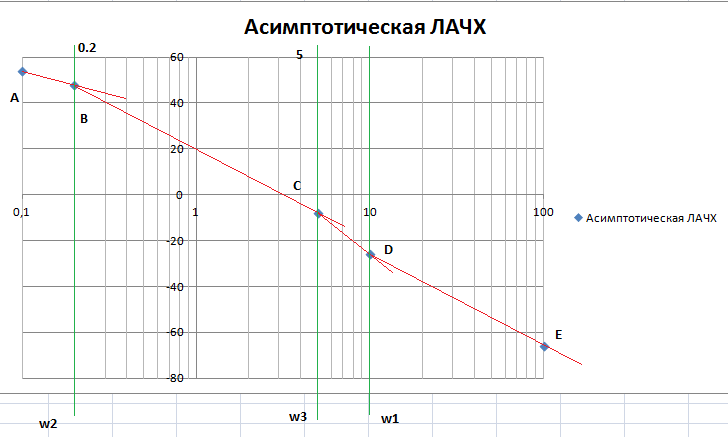 Рис. 4. Асимптотическая логарифмическая амплитудочастотная характеристикаУчасток А-ВТочка А(0,1 рад/с; 54 дб)Точка В(0,2 рад/с; 34-20lg0,2=48дб)Участок В -CТочка C(5 рад/с; 34- 20lg5-20lg25 =-8дб)Участок C - ДТочка Д (10 рад/с;34- 20lg10-20lg50 - 20lg2= - 26дб)Участок Д - EТочка E (100 рад/с; 34- 20lg100-20lg500 - 20lg20+20lg10= - 66дб)Расчет и построение годографа АФЧХДля построения годографа АФЧХ необходимо произвести расчет модуля Н(ω) частотной передаточной функции W(jω) и его проекций на мнимую (М(ω) = Н(ω)∙sin[φ(ω)]) и действительную (N(ω) = Н(ω)∙cos[φ(ω)]),Используем MS Exel для автоматизации расчетаТаблица 6. Расчетные значения модуля и аргумента частотной передаточной функции и проекция модуля на оси координатРис. 5. Логарифмическая фазочастотная характеристикаСпособ построения годографа АФЧХ основан на использовании полярных координат, для чего на комплексной плоскости через начало ее координат проводят ряд линий под углами, взятыми из таблицы для соответствующих частот, и на этих линиях откладывают в произвольно выбранном масштабе значения модуля Н(ω) АФЧХ. Соединяя затем концы векторов между собой и с началом координат, получим искомый фрагмент годографа АФЧХ.Рис. 6. Годограф АФЧХt00,350,71,051,41,752,12,452,83,153,5g(t)03,937726,324887,772048,649359,1819,5036219,6990819,8175759,8894099,932957t00,350,71,051,41,752,12,452,83,153,5h(t)00,7435922,572585,05957,9454511,073114,347417,710621,127724,5774128,04693НомервариантаПоследняя цифра шифраПоследняя цифра шифраПоследняя цифра шифраПредпоследняя цифра шифраПредпоследняя цифра шифраНомервариантаКТ1, сТ2, сХmφ, град7290,10,055- 140ω12345678φ(ω)-98,5773-107,029-115,243-123,128-130,622-137,687-144,31-150,492h(ω)8,9441614,3907142,8416882,0485041,5618991,2319940,9941640,815646ω9101112131415φ(ω)-156,249-161,601-166,576-171,199-175,499-179,5-183,227h(ω)0,6778260,569210,4822420,4117150,3539130,3061090,266256НомервариантаПоследняя цифра шифраПоследняя цифра шифраПредпоследняя цифра шифраПредпоследняя цифра шифраНомервариантаКТ1, сТ2, сТ3, с72500,150,2ωφ(ω)HMN0,1-117,152447,1465-398,08-21,39010,2-136,168176,6708-122,51122,28750,3-148,05592,32559-48,951,946460,4-155,75255,76823-22,97-12,9330,5-161,08337,00092-12,05-9,622310,6-165,01226,21166-6,82-6,115470,7-168,0619,48097-4,06-3,82670,8-170,52115,01592-2,50-2,410160,9-172,57411,90901-1,56-1,523681-174,3329,663342-0,97-0,955462-184,8292,3554130,190,1942793-190,5010,9925180,180,1792244-194,0490,5249830,130,1265585-196,1980,3159750,090,0876166-197,3760,2072670,060,0615527-197,8880,1447350,040,0442168-197,9570,1060180,030,032519-197,740,0806430,020,02443710-197,3440,0632330,020,01874420-192,0080,0135570,000,00279830-188,6410,0057760,000,00085840-186,6740,0031960,000,00036650-185,4190,0020290,000,00018860-184,5560,0014030,000,00010970-183,9280,0010280,006,88E-0580-183,4530,0007860,004,61E-0590-183,080,000620,003,23E-05100-182,7810,0005020,002,35E-05